「大阪府ゼロエミッション車等導入指針」の概要大阪府では、2050年までに大阪府域における二酸化炭素の排出量実質ゼロをめざし、電気自動車等のゼロエミッション車（ZEV）の普及拡大を図る必要があることから、公用車にZEVを中心とした電動車を優先的に導入するものとし、その具体的な基準として本指針を定めた（令和３年４月より運用）。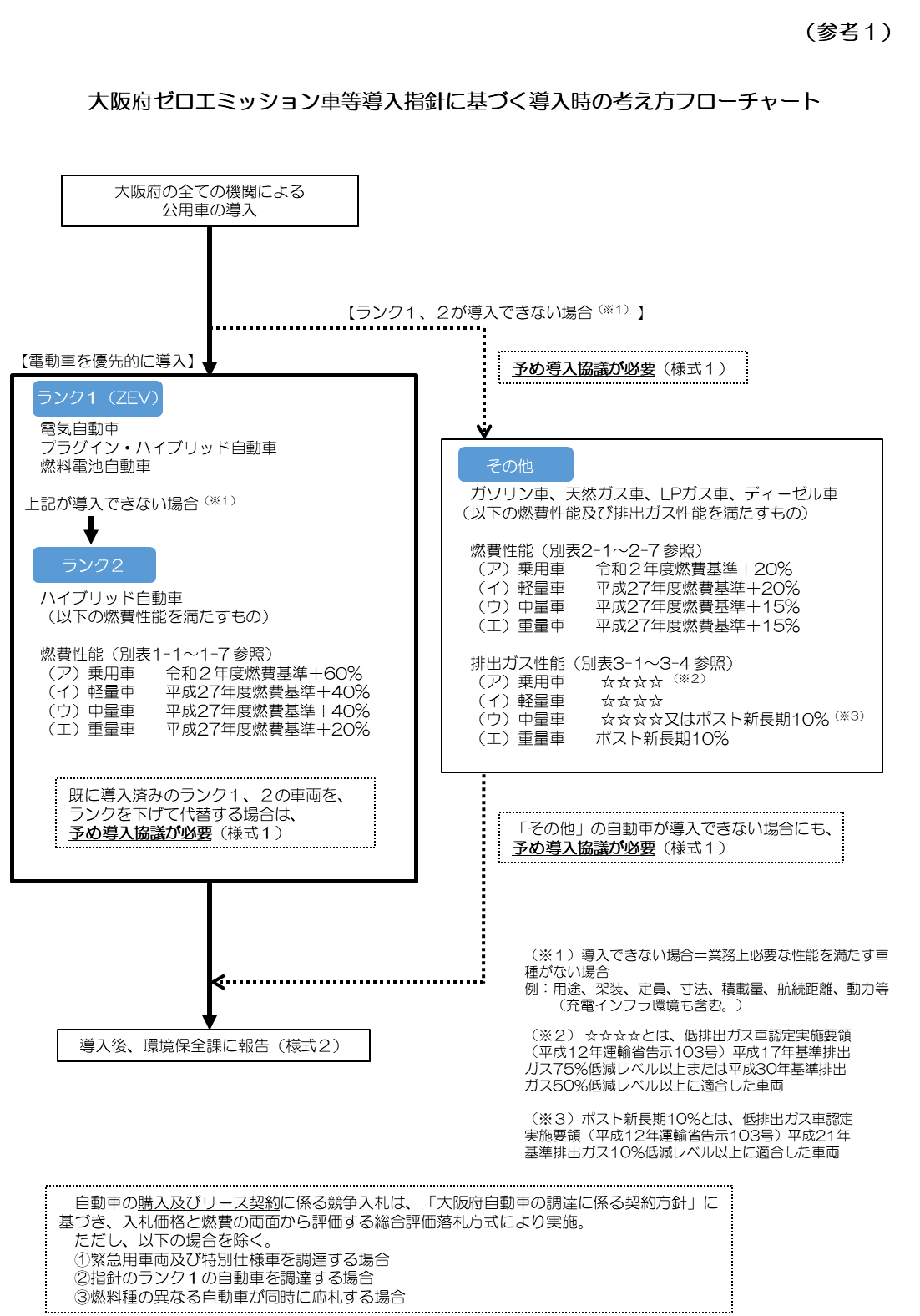 